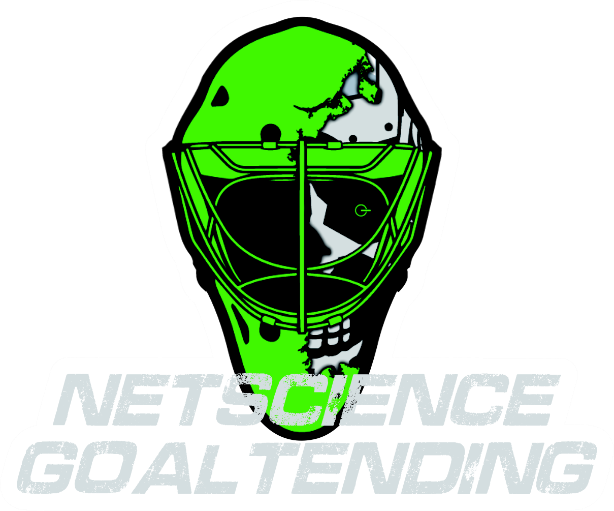 Buffalo Trail Goalie SessionsNetscience Goaltending is hosting goalie skill clinics at the Kitscoty Arena on the following days that the kids have off school in the Buffalo Trail School Division.Monday, October 12th – Rebound Control and Butterfly MobilityU11 and U13 Session: 10:00 - 11:00U15 and U18 Session: 11:15 - 12:15Friday, October 23rd – Consecutive Saves and Overspeed TrainingU11 and U13 Session: 10:00 - 11:00U15 and U18 Session: 11:15 - 12:15Monday, November 9th – Breakaway Strategy and Traffic ControlU11 and U13 Session: 10:00 - 11:00U15 and U18 Session: 11:15 - 12:15Cost for Individual sessions is $90Cost for all 3 sessions is $225If those dates don't work for you and your goalie, we are also hosting a week of skill clinics from November 10th - 13th in Lloydminster.Both programs will focus on building fundamental skills and understanding common scenarios.Sign up for both clinics and get $100 off!